Сервисные режимы ПКУ-6 (СОЛО)Режим открывания дверей при отсутствии сигнала тормозов.Позволяет в любой ситуации с соблюдением мер безопасности (система двух рук) открыть     любую исправную дверь. Открытие  – левой рукой нажать и удерживать кнопку клавиатуры панели «Диагностика» не менее двух секунд до звукового сигнала. Не отпуская кнопку  «Диагностика»,  правой рукой нажать выключатель открытия нужной двери или дверей.Закрытие – закрытие происходит  аналогично.Режим принудительного включения отопления салона.Позволяет включить все калориферы  салона при любой температуре воздуха в салоне.Для включения режима нажать и удерживать кнопку клавиатуры панели «Отопление салона» в течение 5 секунд до звукового сигнала.Для выключения режима – нажать кнопку клавиатуры панели   «Отопление салона». Режим отключения звукового сигнала  отсутствия высокого напряжения.Позволяет отключить звуковой сигнал и управлять освещением салона после  его автоматического отключения.Включение -  нажать и удерживать кнопку клавиатуры панели  «БП»  не менее пяти секунд до   звукового сигнала.Выключение – автоматически после появления 550 В, либо при повторном нажатии   кнопки «БП» не менее пяти секунд до звукового сигнала.Режим проверки состава сети CAN.Позволяет проверить наличие и состояние блоков в сети CAN.Для включения нажать и удерживать кнопку «Кабина» в течение 5 секунд до появления звукового сигнала. Индикация о состоянии проверяемых блоках (ПКУ-6, БКЛ-6, БУД, БУ и тормоза), версии прошивки ПКУ-6, номере вагона высвечивается на соответствующих светодиодах клавиатуры БКЛ-6.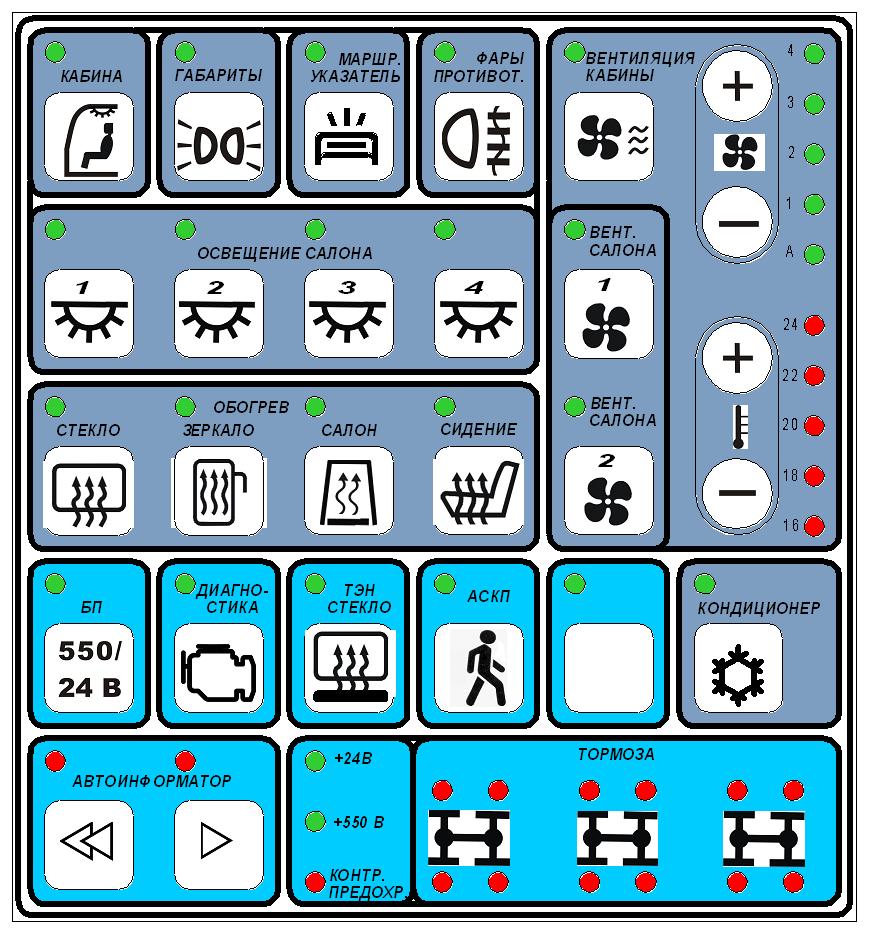 Рис.1. Внешний вид клавиатуры БКЛ-6.Выбор диагностируемого вагона осуществляется нажатием соответствующей кнопки. См. табл. 1.Таблица 1Соответствие индикации кнопок клавиатуры приведено в таблице 2. Таблица 2Выход из режима происходит автоматически через 1-2 минуты.Режим программирования номера двери.Позволяет присвоить каждой включенной двери свой порядковый номер с помощью кнопки «Вызов водителя» (ВВ). Ожидание первого нажатия кнопки ВВ соответствующей двери бесконечное, исполнение команды примерно через 13-14 секунд после последнего отпускания ВВ.1 нажатие и отпускание - номер двери не меняется;2 нажатия и отпускания - номер двери после исполнения команды будет 0;3 нажатия и отпускания - номер двери после исполнения команды будет 1;4 нажатия и отпускания - номер двери после исполнения команды будет 2;5 нажатий и отпусканий - номер двери после исполнения команды будет 3;Другие номера дверей не программируются!!! Для программирования дверей правого борта:  необходимо войти в режим проверки состава сети CAN.  Затем одновременно нажать и удерживать до звукового сигнала  «Освещение салона 1» и «Освещение салона 4».  Затем на ручках дверей нажать соответствующее число раз кнопку «Вызова водителя».Двери левого борта программируются аналогично. Вход в режим программирования кнопками «Освещение салона 2» и «Освещение салона 3». Выход из режима происходит автоматически через 1-2 минуты.Режим присвоения номера вагона по СМЕ.При присвоении номера двери вагону автоматически присваивается № 0. Обязательным условием при изменении номера вагона – межвагонная связь должна быть отключена. Войти в режим проверки состава сети (режим 4).  Затем нажать и удерживать до звукового сигнала соответствующую кнопку (см. таблицу 1). Выход из режима происходит автоматически через 1-2 минуты.Вентиляция кабины№ 0 (первый вагон)Вентиляция салона 1№ 1 (второй вагон)Вентиляция салона 2№ 2 (третий вагон)Кнопка клавиатурыСостав сети CANКабинаСостояние БКЛ-6ГабаритыСостояние ПКУ-6Маршрутный указательСостояние БУОсвещение салона 1Правый борт дверь 1 (код 0)Освещение салона 2Правый борт дверь 2 (код 1)Освещение салона 3Правый борт дверь 3 (код 2)Освещение салона 4Правый борт дверь 4 (код 3)Обогрев стеклаЛевый борт дверь 1 (код 4)Обогрев зеркалЛевый борт дверь 2 (код 5)Обогрев салонаЛевый борт дверь 3 (код 6)Обогрев сиденияЛевый борт дверь 4 (код 7)БП 550/24 ВТормоз 1ДиагностикаТормоз 2Тэн стеклоТормоз 3АСКПТормоз 4Тормоза (нижний ряд)Версия прошивки высвечивается в двоичном коде, младший разряд – правый светодиод